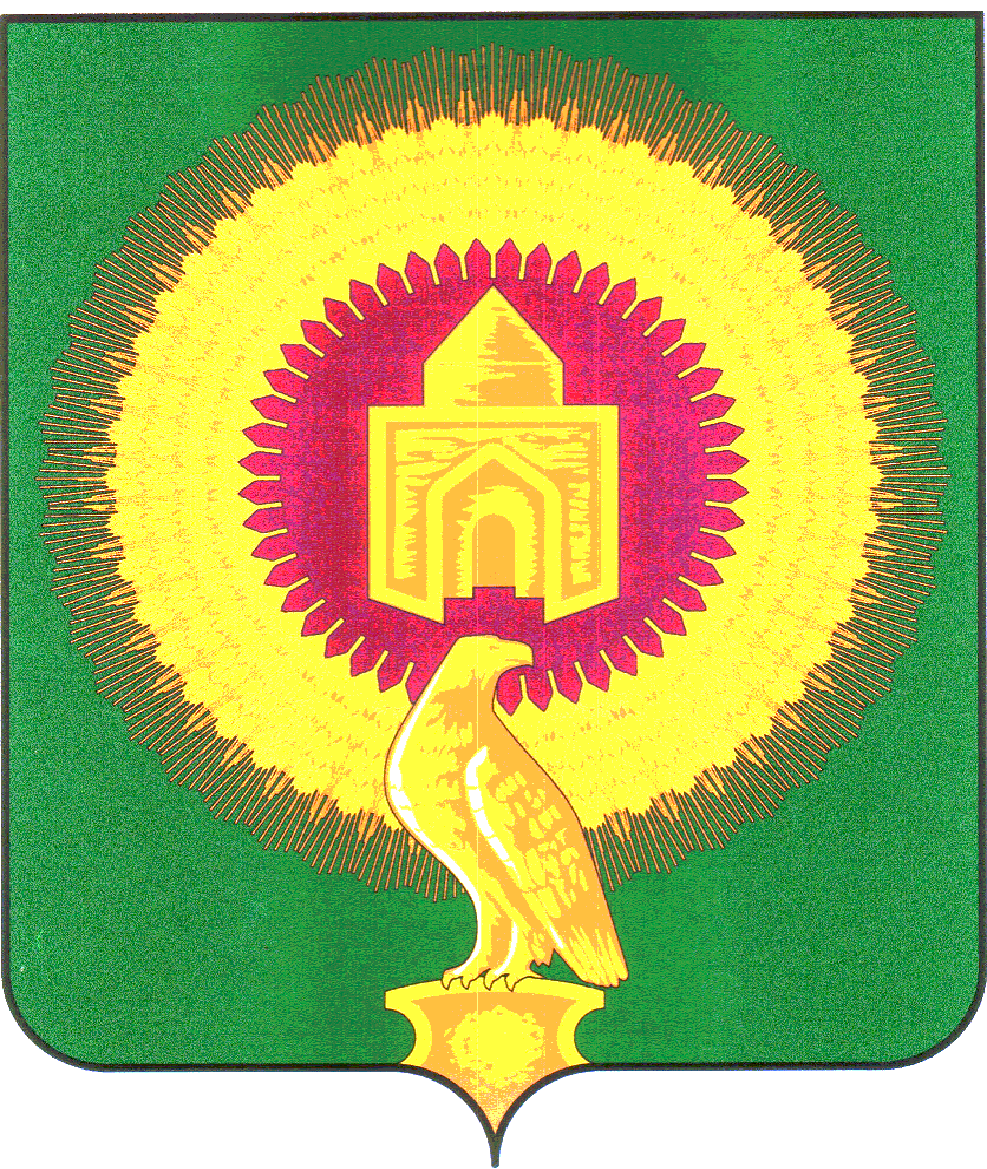 АДМИНИСТРАЦИЯ БОРОДИНОВСКОГО СЕЛЬСКОГО ПОСЕЛЕНИЯ ВАРНЕНСКОГО МУНИЦИПАЛЬНОГО РАЙОНА ЧЕЛЯБИНСКОЙ ОБЛАСТИПОСТАНОВЛЕНИЕот 23 ноября 2022г   № 38Об утверждении Прогнозасоциально-экономическогоразвития сельского поселения на 2023год и плановый период 2024-2025годыВ целях разработки проекта бюджета сельского поселения на 2023 год и плановый период 2024-2025годы, в соответствии требованиями пункта 2 статьи 172 Бюджетного кодекса Российской ФедерацииАдминистрация Бородиновского сельского поселенияПОСТАНОВЛЯЕТ:Утвердить «Прогноз социально-экономического развития сельского поселения на 2023год и плановый период 2024-2025годы»(прилагается).Администрации Бородиновского сельского поселения при разработке проекта бюджета сельского поселения на 2023год и плановый период 2024-2025годы обеспечить соблюдение Прогноза социально-экономического развития сельского поселения на 2023год и плановый период 2024-2025годы.Контроль за исполнением постановления оставляю за собой.Постановление вступает в силу с момента подписания.Глава Бородиновского сельского поселения                                                                                  С.И. МананниковПриложениеОсновные показатели прогноза социально-экономического развития на 2023 год и на плановый период 2024 и 2025 годовБородиновского сельского поселения*- в % к предыдущему году – в сопоставимых ценаПоказателиЕдиница измерений2018 год отчет2019 год отчет2020 год отчет2021 год факт2022 год оценка2023 год - прогноз2023 год - прогноз2024 год - прогноз2024 год - прогноз2025 год - прогноз2025 год - прогнозПоказателиЕдиница измерений2018 год отчет2019 год отчет2020 год отчет2021 год факт2022 год оценка1 вариант2 вариант1 вариант2 вариант1 вариант2 вариантСреднегодовая численность постоянного населениятыс. человек14401418141714041382136013601339134813191348Оплата труда наемных работников тыс. рублей1251014086,6150602400524668261502651427800286552958131026Среднегодовая численность работающихчеловек5454565555555555555555Продукция сельского хозяйства в хозяйствах всех категориймлн. рублей219,81186,16164,09169,9229,8244,5248,2256,6259267,9274,2в % к предыдущему году*106,580,084,784,3131,2102,3104,1100,6100,4100,1101,8Оборот розничной торговлимлн. рублей11,9517,3918,0822,7424,6426,8727,2928,1628,8029,3730,10в % к предыдущему году*106,2115,6117,4125,8108,4109,0110,7104,8105,5104,3104,5Оборот общественного питаниятыс.рублейв % к предыдущему году*Объем платных услуг населениютыс. рублейв % к предыдущему году*